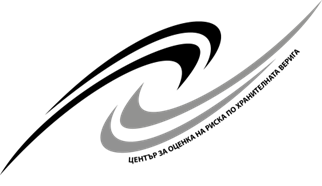 Приложение № 11в(ПРОЕКТО - ДОГОВОР)Д О Г О В О Р№ ……./…..........2019 г.Днес, ……………………….. 2019 г., между:ЦЕНТЪР ЗА ОЦЕНКА НА РИСКА ПО ХРАНИТЕЛНАТА ВЕРИГА (ЦОРХВ), със седалище и адрес гр. София - 1618, бул. „Цар Борис III” № 136, ет.11 , БУЛСТАТ …………….., представлявана от проф. Георги Кирилов Георгиев, д в м н – Директор на ЦОРХВ и Ивета Стоева– началник отдел „Бюджет и счетоводство“ , наричана по-долу за краткост ВЪЗЛОЖИТЕЛ, от една страна и …………………………………………………………, регистрирано в Търговския регистър при Агенция по вписванията под ЕИК …………………………………., със седалище и адрес на управление: ………………………………………………………., адрес за кореспонденция: ………………………………………………………………………………...……..,  представлявано от ………………………………………, в качеството си на  …………………………………………, наричано по-долу за краткост ИЗПЪЛНИТЕЛ, от друга страна, ВЪЗЛОЖИТЕЛЯТ и ИЗПЪЛНИТЕЛЯТ наричани заедно „Страните“, а всеки от тях поотделно „Страна“), на основание чл. 112, ал.1 от Закона за обществените поръчки („ЗОП“) и след определяне на ИЗПЪЛНИТЕЛ по обособена позиция № 3 Предоставяне на Интернет и IP свързаност обособени позиции , като избърът е осъществен при условията и реда на Глава Двадесет и шеста от ЗОП се сключи настоящият договор след утвърден от Възложителя протокол за избор на изпълнител от дата .............. на обществена поръчка с предмет: „Предоставяне на комуникационни услуги за нуждите на Център за оценка на риска по хранителната верига по три самостоятелни обособени позиции1. Мобилни телефони услуги; 2. Стационарни телефони услуги; 3. Предоставяне на Интернет и IP свързаност”, се сключи този договор („Договора/Договорът“) за следното:ПРЕДМЕТ НА ДОГОВОРАЧл. 1. ВЪЗЛОЖИТЕЛЯТ възлага, а ИЗПЪЛНИТЕЛЯТ приема да предоставя, срещу възнаграждение и при условията на този Договор, следните услуги: Услуги по интернет и IP свързаност за нуждите на Центъра за оценка на риска по хранителната верига, наричани за краткост „Услугите“. 	Чл. 2. ИЗПЪЛНИТЕЛЯТ се задължава да предоставя Услугите в съответствие с Техническата спецификация, Техническото предложение на ИЗПЪЛНИТЕЛЯ и Ценовото предложение на ИЗПЪЛНИТЕЛЯ, съставляващи съответно Приложения №№ 1, 2 и 3 към този Договор („Приложенията“) и представляващи неразделна част от него.Чл. 3. В срок до 3(три) дни от датата на сключване на Договора, но най-късно преди започване на неговото изпълнение, ИЗПЪЛНИТЕЛЯТ уведомява ВЪЗЛОЖИТЕЛЯ за името, данните за контакт и представителите на подизпълнителите, посочени в офертата на ИЗПЪЛНИТЕЛЯ. ИЗПЪЛНИТЕЛЯТ уведомява ВЪЗЛОЖИТЕЛЯ за всякакви промени в предоставената информация в хода на изпълнението на Договора в срок до 3(три) дни от настъпване на съответното обстоятелство. (ако е приложимо)СРОК НА ДОГОВОРА. СРОК И МЯСТО НА ИЗПЪЛНЕНИЕ	Чл. 4. (1)  Договорът влиза в сила от датата на сключването му.	(2) Срокът на договора е 2 (две) години от датата на сключването му.		Чл. 5. Договорът включва следните етапи:	(1) Изграждане на VPN  с точки  на достъп. , което се извършва до 3(три) работни дни от датата на сключване на договора.	2) Период на изпълнение на услугата, започва от датата на сключване на Договора и продължава до прекратяване на договора. По време на договора изпълнителят осигурява Интернет достъп съгласно техническото предложение.	Чл.6. Договорът има действие до изтичане на срока, посочен в чл. 4, ал. 2 на този Договор. Чл. 7. Мястото на изпълнение на Договора е територията на Република България.ЦЕНА, РЕД И СРОКОВЕ ЗА ПЛАЩАНЕ. Чл. 8. (1) За предоставяне на Услугите, ВЪЗЛОЖИТЕЛЯТ заплаща на ИЗПЪЛНИТЕЛЯ на база ценовото предложение, на ИЗПЪЛНИТЕЛЯ (2) В Цената по ал. 1 са включени всички разходи на ИЗПЪЛНИТЕЛЯ за изпълнение на Услугите, включително и разходите за персонала, който ще изпълнява поръчката, и за неговите подизпълнители (ако е приложимо), като ВЪЗЛОЖИТЕЛЯТ не дължи заплащането на каквито и да е други разноски, направени от ИЗПЪЛНИТЕЛЯ.	(3) Цените за отделните услуги, посочени в Ценовото предложение на ИЗПЪЛНИТЕЛЯ, са фиксирани/крайни за времето на изпълнение на Договора и не подлежат на промяна [освен в случаите, изрично уговорени в този Договор и в съответствие с разпоредбите на ЗОП]. 	(4) Предвид специфичния предмет на  обществената поръчка е възможно по време на периода на мобилизация Изпълнителят по Договора да изпълнява част от услугите, предмет на Договора. В този случай подготвителните работи продължават едновременно с изпълнение на услугите.	Чл. 9. ВЪЗЛОЖИТЕЛЯТ плаща на ИЗПЪЛНИТЕЛЯ цената по този Договор, както следва: чрез периодични плащания – в срок до 30 (тридесет) дни от представяне от ИЗПЪЛНИТЕЛЯ на документите, посочени в чл. 10 от Договора.Чл. 10. (1) Всяко плащане по този Договор се извършва въз основа на фактура за дължимата част от цената за съответния период, издадена от ИЗПЪЛНИТЕЛЯ и представена на ВЪЗЛОЖИТЕЛЯ. Във фактурата се посочват абсолютни стойности, размер на договорените отчисления, общ размер на дължимата сума без ДДС и с ДДС.  	(2) Документът по ал. 1 се изпращат в ЦОРХВ в срок до 7-мо число на месеца, следващ месеца, през който са предоставяни услугитеЧл. 11. (1) Всички плащания по този Договор се извършват в лева чрез банков превод по следната банкова сметка на ИЗПЪЛНИТЕЛЯ: Банка:	[…………………………….]BIC:	[…………………………….]IBAN:	[…………………………….].(2) Изпълнителят е длъжен да уведомява писмено Възложителя за всички последващи промени по ал. 1 в срок от 3 (три) дни, считано от момента на промяната. В случай че Изпълнителят не уведоми Възложителя в този срок, счита се, че плащанията са надлежно извършени.Чл. 12. (1) Когато за частта от Услугите, която се изпълнява от подизпълнител, изпълнението може да бъде предадено отделно от изпълнението на останалите Услуги, подизпълнителят представя на ИЗПЪЛНИТЕЛЯ отчет за изпълнението на съответната част от Услугите за съответния период, заедно с искане за плащане на тази част пряко на подизпълнителя.(2) ИЗПЪЛНИТЕЛЯТ се задължава да предостави на ВЪЗЛОЖИТЕЛЯ отчета и искането за плащане на подизпълнителя в срок до 15 (петнадесет) дни от получаването му, заедно със становище, от което да е видно дали оспорва плащанията или част от тях като недължими.(3) ВЪЗЛОЖИТЕЛЯТ приема изпълнението на частта от Услугите и заплаща възнаграждение за тази част на подизпълнителя в срок до 30 (тридесет) дни от получаването на документи по предходната алинея. ВЪЗЛОЖИТЕЛЯТ има право да откаже да извърши плащането, когато искането за плащане е оспорено от ИЗПЪЛНИТЕЛЯ, до момента на отстраняване на причината за отказа.ПРАВА И ЗАДЪЛЖЕНИЯ НА СТРАНИТЕЧл. 13 Изброяването на конкретни права и задължения на Страните в този раздел от Договора е неизчерпателно и не засяга действието на други клаузи от Договора или от приложимото право, предвиждащи права и/или задължения на която и да е от Страните.Общи права и задължения на ИЗПЪЛНИТЕЛЯ	Чл. 14. ИЗПЪЛНИТЕЛЯТ има право:	1. да получи възнаграждение в размера, сроковете и при условията по чл. 8 – 12от договора;2. да иска и да получава от ВЪЗЛОЖИТЕЛЯ необходимото съдействие за изпълнение на задълженията по този Договор, както и всички необходими документи, информация и данни, пряко свързани или необходими за изпълнение на Договора;	Чл. 15. ИЗПЪЛНИТЕЛЯТ се задължава:1. да предоставя Услугите и да изпълнява задълженията си по този Договор в уговорените срокове и качествено, в съответствие с Договора и Приложенията;2. да информира своевременно ВЪЗЛОЖИТЕЛЯ за всички пречки, възникващи в хода на изпълнението на работа, да предложи начин за отстраняването им, като може да поиска от ВЪЗЛОЖИТЕЛЯ указания и/или съдействие за отстраняването им; 3. да изпълнява всички законосъобразни указания и изисквания на ВЪЗЛОЖИТЕЛЯ;4. да пази поверителна Конфиденциалната информация, в съответствие с уговореното в чл. 29 от Договора;  5. да не възлага работата или части от нея на подизпълнители, извън посочените в офертата на ИЗПЪЛНИТЕЛЯ [освен в случаите и при условията, предвидени в ЗОП]] / [да възложи съответна част от Услугите на подизпълнителите, посочени в офертата на ИЗПЪЛНИТЕЛЯ, и да контролира изпълнението на техните задължения (ако е приложимо);6. Изпълнителят се задължава да сключи договор/договори за подизпълнение с посочените в офертата му подизпълнители в срок от 3 дни от сключване на настоящия Договор. В срок до 3 (три) дни от сключването на договор за подизпълнение или на допълнително споразумение за замяна на посочен в офертата подизпълнител изпълнителят изпраща копие на договора или на допълнителното споразумение на възложителя заедно с доказателства, че са изпълнени условията по чл. 66, ал. 2 и 11 ЗОП (ако е приложимо);7. ИЗПЪЛНИТЕЛЯТ се задължава да осигурява качествени далекосъобщителни услуги в зоните на обслужване на мрежата.8. ИЗПЪЛНИТЕЛЯТ се задължава да не представя на физически и юридически лица документи и информация, свързани с изпълнението на услугата без съгласието на ВЪЗЛОЖИТЕЛЯ.9. Изпълнителят се задължава да предоставя на Възложителя безвъзмездно данъчна фактура за ползваните услуги.Общи права и задължения на ВЪЗЛОЖИТЕЛЯЧл. 16. ВЪЗЛОЖИТЕЛЯТ има право:1. да изисква и да получава Услугите в уговорените срокове, количество и качество;2. да контролира изпълнението на поетите от ИЗПЪЛНИТЕЛЯ задължения, в т.ч. да иска и да получава информация от ИЗПЪЛНИТЕЛЯ през целия Срок на Договора, или да извършва проверки, при необходимост и на мястото на изпълнение на Договора, но без с това да пречи на изпълнението;3. да изисква, при необходимост и по своя преценка, обосновка от страна на ИЗПЪЛНИТЕЛЯ на изготвените от него документи или съответна част от тях;4. да изисква от ИЗПЪЛНИТЕЛЯ преработване или доработване на всеки от документите, представени от ИЗПЪЛНИТЕЛЯ. Документите се преработват/доработват в определен от ВЪЗЛОЖИТЕЛЯ срок изцяло за сметка на ИЗПЪЛНИТЕЛЯ /;5. Възложителят има право безплатно да добавя нови точки и разкрива нови линии, с добавена месечна такса.Чл. 17. ВЪЗЛОЖИТЕЛЯТ се задължава:1. да приеме изпълнението на Услугите за всеки отделен период, когато отговаря на договореното, по реда и при условията на този Договор;2. да заплати на ИЗПЪЛНИТЕЛЯ Цената в размера, по реда и при условията, предвидени в този Договор;3. да предостави и осигури достъп на ИЗПЪЛНИТЕЛЯ до информацията, необходима за извършването на Услугите, предмет на Договора, при спазване на относимите изисквания или ограничения съгласно приложимото право;4. да пази поверителна Конфиденциалната информация, в съответствие с уговореното в чл. 28 от Договора;5. да оказва съдействие на ИЗПЪЛНИТЕЛЯ във връзка с изпълнението на този Договор, включително и за отстраняване на възникнали пречки пред изпълнението на Договора, когато ИЗПЪЛНИТЕЛЯТ поиска това;6. да не използва услугите  за осъществяване на трафик с цел реализиране на печалбаСАНКЦИИ ПРИ НЕИЗПЪЛНЕНИЕЧл. 18. При просрочване изпълнението на задълженията по този Договор, неизправната Страна дължи на изправната неустойка в размер на 0.5% (нула и пет на сто) от Цената за съответния период за всеки ден забава, но не повече от 15 % (петнадесет на сто) от стойността на съответния период.Чл. 19. При констатирано лошо или друго неточно или частично изпълнение или при отклонение от изискванията на ВЪЗЛОЖИТЕЛЯ, посочени в Техническата спецификация, ВЪЗЛОЖИТЕЛЯТ има право да поиска от ИЗПЪЛНИТЕЛЯ да изпълни изцяло и качествено съответната дейност, без да дължи допълнително възнаграждение за това. Чл. 20. При разваляне на Договора поради виновно неизпълнение на някоя от Страните, виновната Страна дължи неустойка в размер на 10% (десет на сто) от Стойността на Договора.Чл. 21. Плащането на неустойките, уговорени в този Договор, не ограничава правото на изправната Страна да търси реално изпълнение и/или обезщетение за понесени вреди и пропуснати ползи в по-голям размер, съгласно приложимото право.ПРЕКРАТЯВАНЕ НА ДОГОВОРАЧл. 22. (1) Този Договор се прекратява:1. с изтичане на Срока на Договора. 2. с изпълнението на всички задължения на Страните по него; 3. при настъпване на пълна обективна невъзможност за изпълнение, за което обстоятелство засегнатата Страна е длъжна да уведоми другата Страна в срок до 5 (пет) дни от настъпване на невъзможността и да представи доказателства; 4. при прекратяване на юридическо лице – Страна по Договора без правоприемство, по смисъла на законодателството на държавата, в която съответното лице е установено;5. при условията по чл. 5, ал. 1, т. 3 от ЗИФОДРЮПДРСЛТДС.(2) Договорът може да бъде прекратен1.	по взаимно съгласие на Страните, изразено в писмена форма;2.	когато за ИЗПЪЛНИТЕЛЯ бъде открито производство по несъстоятелност или ликвидация – по искане на всяка от Страните Чл. 23. (1) Всяка от Страните може да развали Договора при виновно неизпълнение на съществено задължение на другата страна по Договора, при условията и с последиците съгласно чл. 87 и сл. от Закона за задълженията и договорите, чрез отправяне на писмено предупреждение от изправната Страна до неизправната и определяне на подходящ срок за изпълнение. Разваляне на Договора не се допуска, когато неизпълнената част от задължението е незначителна с оглед на интереса на изправната Страна.	(2) За целите на този Договор, Страните ще считат за виновно неизпълнение на съществено задължение на ИЗПЪЛНИТЕЛЯ всеки от следните случаи: 1. когато ИЗПЪЛНИТЕЛЯТ не е започнал изпълнението на Услугите в срок до 3 (три) дни, считано от Датата на влизане в сила;2. ИЗПЪЛНИТЕЛЯТ е прекратил изпълнението на Услугите за повече от 2 часа;3.ИЗПЪЛНИТЕЛЯТ е допуснал съществено отклонение от Техническата спецификация и Техническото предложение.(3) ВЪЗЛОЖИТЕЛЯТ може да развали Договора само с писмено уведомление до ИЗПЪЛНИТЕЛЯ и без да му даде допълнителен срок за изпълнение, в случаите по ал. 2, т.1 и т. 2, както и  ако поради забава на ИЗПЪЛНИТЕЛЯ то е станало безполезно или ако задължението е трябвало да се изпълни непременно в уговореното време.Чл. 24 ВЪЗЛОЖИТЕЛЯТ прекратява Договора в случаите по чл. 118, ал.1 от ЗОП, без да дължи обезщетение на ИЗПЪЛНИТЕЛЯ за претърпени от прекратяването на Договора вреди, освен ако прекратяването е на основание чл. 118, ал. 1, т. 1 от ЗОП. [В последния случай, размерът на обезщетението се определя в протокол или споразумение, подписано от Страните, а при непостигане на съгласие – по реда на клаузата за разрешаване на спорове по този Договор.]Чл. 25. Във всички случаи на прекратяване на Договора, освен при прекратяване на юридическо лице – Страна по Договора без правоприемство:1. ВЪЗЛОЖИТЕЛЯТ и ИЗПЪЛНИТЕЛЯТ съставят констативен протокол за извършената към момента на прекратяване работа и размера на евентуално дължимите плащания; и2. ИЗПЪЛНИТЕЛЯТ се задължава:а) да преустанови предоставянето на Услугите, с изключение на такива дейности, каквито може да бъдат необходими и поискани от ВЪЗЛОЖИТЕЛЯ; б) да предаде на ВЪЗЛОЖИТЕЛЯ всички документи, изготвени от него в изпълнение на Договора до датата на прекратяването; ив) да върне на ВЪЗЛОЖИТЕЛЯ всички документи и материали, които са собственост на ВЪЗЛОЖИТЕЛЯ и са били предоставени на ИЗПЪЛНИТЕЛЯ във връзка с предмета на Договора.Чл. 26 При предсрочно прекратяване на Договора, ВЪЗЛОЖИТЕЛЯТ е длъжен да заплати на ИЗПЪЛНИТЕЛЯ реално изпълнените и приети Услуги.ОБЩИ РАЗПОРЕДБИДефинирани понятия и тълкуване Чл. 27. (1) Освен ако са дефинирани изрично по друг начин в този Договор, използваните в него понятия имат значението, дадено им в ЗОП, съответно в легалните дефиниции в Допълнителните разпоредби на ЗОП или, ако няма такива за някои понятия – според значението, което им се придава в основните разпоредби на ЗОП.(2) При противоречие между различни разпоредби или условия, съдържащи се в Договора и Приложенията, се прилагат следните правила:1. специалните разпоредби имат предимство пред общите разпоредби;2. разпоредбите на Приложенията имат предимство пред разпоредбите на Договора3. разпоредбите на договора имат предимство пред Общите условия на ИЗПЪЛНИТЕЛЯ.Спазване на приложими норми Чл. 28 При изпълнението на Договора, ИЗПЪЛНИТЕЛЯТ [и неговите подизпълнители] е длъжен [са длъжни] да спазва[т] всички приложими нормативни актове, разпоредби, стандарти и други изисквания, свързани с предмета на Договора, и в частност, всички приложими правила и изисквания, свързани с опазване на околната среда, социалното и трудовото право, приложими колективни споразумения и/или разпоредби на международното екологично, социално и трудово право, съгласно Приложение № 10 към чл. 115 от ЗОП.Конфиденциалност Чл. 29. (1) Всяка от Страните по този Договор се задължава да пази в поверителност и да не разкрива или разпространява информация за другата Страна, станала ѝ известна при или по повод изпълнението на Договора („Конфиденциална информация“). Конфиденциална информация включва, без да се ограничава до: всякаква финансова, търговска, техническа или друга информация, анализи, съставени материали, изследвания, документи или други материали, свързани с бизнеса, управлението или дейността на другата Страна, от каквото и да е естество или в каквато и да е форма, включително, финансови и оперативни резултати, пазари, настоящи или потенциални клиенти, собственост, методи на работа, персонал, лични данни, договори, ангажименти, правни въпроси или стратегии, продукти, процеси, свързани с документация, чертежи, спецификации, диаграми, планове, уведомления, данни, образци, модели, мостри, софтуер, софтуерни приложения, компютърни устройства или други материали или записи или друга информация, независимо дали в писмен или устен вид, или съдържаща се на компютърен диск или друго устройство.](2) С изключение на случаите, посочени в ал.3 на този член, Конфиденциална информация може да бъде разкривана само след предварително писмено одобрение от другата Страна, като това съгласие не може да бъде отказано безпричинно.(3) Не се счита за нарушение на задълженията за неразкриване на Конфиденциална информация, когато:1. информацията е станала или става публично достъпна, без нарушаване на този Договор от която и да е от Страните;2. информацията се изисква по силата на закон, приложим спрямо която и да е от Страните; или3. предоставянето на информацията се изисква от регулаторен или друг компетентен орган и съответната Страна е длъжна да изпълни такова изискване;В случаите по точки 2 или 3 Страната, която следва да предостави информацията, уведомява незабавно другата Страна по Договора.(4) Задълженията по тази клауза се отнасят до съответната Страна], всички нейни поделения, контролирани от нея фирми и организации, всички нейни служители и наети от нея физически или юридически лица, като съответната Страна отговаря за изпълнението на тези задължения от страна на такива лица. Задълженията, свързани с неразкриване на Конфиденциалната информация остават в сила и след прекратяване на Договора на каквото и да е основание. Публични изявленияЧл. 30 ИЗПЪЛНИТЕЛЯТ няма право да дава публични изявления и съобщения, да разкрива или разгласява каквато и да е информация, която е получил във връзка с извършване на Услугите, предмет на този Договор, независимо дали е въз основа на данни и материали на ВЪЗЛОЖИТЕЛЯ или на резултати от работата на ИЗПЪЛНИТЕЛЯ, без предварителното писмено съгласие на ВЪЗЛОЖИТЕЛЯ, което съгласие няма да бъде безпричинно отказано или забавено.Прехвърляне на права и задълженияЧл. 31. Никоя от Страните няма право да прехвърля никое от правата и задълженията, произтичащи от този Договор, без съгласието на другата Страна. Паричните вземания по Договора и по договорите за подизпълнение могат да бъдат прехвърляни или залагани съгласно приложимото право.ИзмененияЧл. 32. Този Договор може да бъде изменян само с допълнителни споразумения, изготвени в писмена форма и подписани от двете Страни, в съответствие с изискванията и ограниченията на ЗОП.Непреодолима силаЧл. 33. (1) Страните не отговарят за неизпълнение на задължение по този Договор, когато невъзможността за изпълнение се дължи на непреодолима сила. Никоя от Страните не може да се позовава на непреодолима сила, ако е била в забава и не е информирала другата Страна за възникването на непреодолима сила.(2) За целите на този Договор, „непреодолима сила“ има значението на това понятие по смисъла на чл.306, ал.2 от Търговския закон. [Страните се съгласяват, че за непреодолима сила ще се считат и изменения в приложимото право, касаещи дейността на която и да е от тях, и възпрепятстващи изпълнението или водещи до невъзможност за изпълнение на поетите с Договора задължения.](3) Страната, засегната от непреодолима сила, е длъжна да предприеме всички разумни усилия и мерки, за да намали до минимум понесените вреди и загуби, както и да уведоми писмено другата Страна в срок до 3 (три дни от настъпване на непреодолимата сила. Към уведомлението се прилагат всички релевантни и/или нормативно установени доказателства за настъпването и естеството на непреодолимата сила, причинната връзка между това обстоятелство и невъзможността за изпълнение, и очакваното времетраене на неизпълнението.(4) Докато трае непреодолимата сила, изпълнението на задължението се спира. Засегнатата Страна е длъжна, след съгласуване с насрещната Страна, да продължи да изпълнява тази част от задълженията си, които не са възпрепятствани от непреодолимата сила.(5) Не може да се позовава на непреодолима сила Страна: 1. която е била в забава или друго неизпълнение преди настъпването на непреодолима сила;2. която не е информирала другата Страна за настъпването на непреодолима сила; или3. чиято небрежност или умишлени действия или бездействия са довели до невъзможност за изпълнение на Договора.(6) Липсата на парични средства не представлява непреодолима сила.(7) Не може да се позовава на непреодолима сила онази Страна, чиято небрежност или умишлени действия или бездействия са довели до невъзможност за изпълнение на Договора.Нищожност на отделни клаузиЧл. 34. В случай че някоя от клаузите на този Договор е недействителна или неприложима, това не засяга останалите клаузи. Недействителната или неприложима клауза се заместват от повелителна правна норма, ако има такава. УведомленияЧл. 35. (1) Всички уведомления между Страните във връзка с този Договор се извършват в писмена форма и могат да се предават лично или чрез препоръчано писмо, по куриер, по факс, електронна поща.(2) За целите на този Договор данните и лицата за контакт на Страните са, както следва:1. За ВЪЗЛОЖИТЕЛЯ:Адрес за кореспонденция: гр. София, бул. Цар Борис III, № 136  Тел.: 02/4273056Факс: …………………………………………e-mail corhv@mzh.government.bgЛице за контакт: ………………………2. За ИЗПЪЛНИТЕЛЯ: Адрес за кореспонденция: ………………….Тел.: ………………………………………….Факс: …………………………………………e-mail: ………………………………………..Лице за контакт: ………………………………………….(3) За дата на уведомлението се счита:1. датата на предаването – при лично предаване на уведомлението;2. датата на пощенското клеймо на обратната разписка – при изпращане по пощата;3.  датата на доставка, отбелязана върху куриерската разписка – при изпращане по куриер;3. датата на приемането – при изпращане по факс;4. датата на получаване – при изпращане по електронна поща. (4) Всяка кореспонденция между Страните ще се счита за валидна, ако е изпратена на посочените по-горе адреси (в т.ч. електронни), чрез посочените по-горе средства за комуникация и на посочените лица за контакт. При промяна на посочените адреси, телефони и други данни за контакт, съответната Страна е длъжна да уведоми другата в писмен вид в срок до 5 (пет) дни от настъпване на промяната. При неизпълнение на това задължение всяко уведомление ще се счита за валидно връчено, ако е изпратено на посочените по-горе адреси, чрез описаните средства за комуникация и на посочените лица за контакт.(5) При преобразуване без прекратяване, промяна на наименованието, правноорганизационната форма, седалището, адреса на управление, предмета на дейност, срока на съществуване, органите на управление и представителство на ИЗПЪЛНИТЕЛЯ, същият се задължава да уведоми ВЪЗЛОЖИТЕЛЯ за промяната в срок до 5 (пет) дни от вписването ѝ в съответния регистър.Приложимо правоЧл. 36. Този Договор, в т.ч. Приложенията към него, както и всички произтичащи или свързани с него споразумения, и всички свързани с тях права и задължения, ще бъдат подчинени на и ще се тълкуват съгласно българското право. За неуредените в този Договор въпроси се прилагат разпоредбите на действащото българско законодателство.]Разрешаване на споровеЧл. 37. Всички спорове, породени от този Договор или отнасящи се до него, включително споровете, породени или отнасящи се до неговото тълкуване, недействителност, изпълнение или прекратяване, както и споровете за попълване на празноти в Договора или приспособяването му към нововъзникнали обстоятелства, ще се уреждат между Страните чрез преговори, а при непостигане на съгласие – спорът ще се отнася за решаване от компетентния български съдОБРАБОТВАНЕ И ЗАЩИТА НА ЛИЧНИТЕ ДАННИ	Чл. 38.(1) Страните  се задължават да обработват личните данни, посочени в договора или получени при и по повод изпълнението на договора, в съответствие с принципите на защита на личните данни, заложени в Общия Регламент за защита на личните данни (ЕС) 2016/679 на Европейския парламент на Съвета и Закона за защита на личните данни, в частност чрез:1.1.Ограничаване на обработването на личните данни само до необходимите за изпълнението на договора цели;1.2.Обработка на личните данни на компютрите и другите технически носители на информация, в съответствие с приетите вътрешни правила от Страните, в които се регламентират мерките за защита на личните данни при обработка.(2) Страните се задължават:2.1.Да не съхраняват лични данни и да изтриват незабавно личните данни, които са ползвали за нуждите на договора, когато вече не са необходими;2.2. Да не обработват лични данни, събирани за едни цели, за други цели, без другата страна да е посочила основанието за този вид обработка;2.3. Да не ползват лични данни, когато естеството на лични данни не изисква това.(3) Всяка страна има право да изисква от другата да администрира личните данни законосъобразно.(4) Страните гарантират, че техните служители, които са оправомощени да обработват лични данни, са поели ангажимент за поверителност и конфиденциалност на получената информация, вследствие на изпълнението на задълженията си по този договор. Страните следва да ограничат достъпа до данните до служителите, имащи отношение към сключването и  изпълнените на договора.(5) Страните гарантират, че прилагат подходящи технически и организационни мерки за осигуряване на сигурност на личните данни, включително чрез:- Псевдонимизация (заличаване на пряката връзка между личните данни и направените на тяхна база аналитични изводи);- Гарантиране на постоянна поверителност, цялостност, наличност и устойчивост на системите и услугите за обработване.(6) Страните се задължават:1. Да възпрепятстват всяко неупълномощено лице да има достъп до компютърни системи, обработващи лични данни, и по-специално:1.1. неразрешено четене, копиране, промяна или премахване на носители за съхранение;1.2. неразрешено въвеждане на данни, както и всяко неразрешено разкриване, промяна или изтриване на съхраняваните лични данни;1.3. неразрешено използване на системи за обработка на данни посредством средства за предаване на данни;2. Да гарантират, че оправомощените потребители на система за обработка на данни имат достъп само до личните данни, за които се отнася тяхното право на достъп;3. Да гарантират, че при предаване на лични данни и транспортиране на носители за съхранение данните не могат да се четат, копират или изтриват без разрешение.(7) Изпълнителят се задължава да предотвратява всякакъв незаконен или случаен достъп до личните данни и всякакво друго незаконно обработване и злоупотреба с личните данни и да уведоми незабавно Възложителя, в случай че установи случай на злоупотреба или достъп.(8) Задълженията за опазване на личните данни по този Договор не се прилагат спрямо лични данни, които са поискани от компетентен държавен орган и за предоставянето на които е налице законово изискване.Чл. 39. Този Договор се състои от [… (…)] страници и е изготвен и подписан в 3 (три) еднообразни екземпляра –един за Изпълнителя и два за Възложителя] и приложенията, които са неразделна част от договора, а именно:.1. Приложение № 1 - Техническото спецификация на ВЪЗЛОЖИТЕЛЯ; 2. Приложение № 2 - Техническо предложение на ИЗПЪЛНИТЕЛЯ;3. Приложение № 3 - Ценово предложение на ИЗПЪЛНИТЕЛЯ. ЗА ВЪЗЛОЖИТЕЛЯ:ЗА ИЗПЪЛНИТЕЛЯ:……………………..ДИРЕКТОР   НА ЦОРХВ…………………………………………………………………………ПРОФ. ГЕОРГИ ГЕОРГИЕВ, двмнНАЧАЛНИК ОТДЕЛ „БЮДЖЕТ И СЧЕТОВОДСТВО“ 